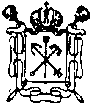 Государственное бюджетное учреждение дополнительного образованияЦентр психолого-педагогической, медицинской и социальной помощиВыборгского района Санкт-Петербурга(ГБУ ДО ЦППМСП Выборгского района)План мероприятий в рамках Месячника по медиации(апрель 2019 года)Основание:Распоряжение Комитета по образованию №2132-р от 18.07.2018 «Об утверждении Плана проведения информационно-просветительских мероприятий по формированию правовой культуры и законопослушного поведения несовершеннолетних, обучающихся в государственных общеобразовательных учреждениях Санкт-Петербурга, в 2018 - 2019 учебном году».Исполнитель: Кулагина С.А. 8-931-214-69-19№ п./п.Название мероприятияДата проведенияМесто проведенияОтветственный1.Открытие Месячника по медиацииФлешмоб «Давайте жить дружно!»Воспитание культуры взаимоотношений, этических норм поведения; развитие потребности хорошего тона, уважения к окружающим людям1-5 апреля 2019 годаГБОУ Выборгского районаГБУ ДО ЦППМСП Выборгского района2.Информационно-практический проект «Диалог: коммуникация и медиация» (обучающиеся 8-10 классов)Обучение применению медиативного подхода при разрешении конфликтных ситуацийапрель 2019 (по запросу ОУ)ГБОУ №74(8АБ) ГБОУ №124(9АБ) ГБОУ №124(8АБ) ГБОУ №475(9АБВ) ГБОУ №482(8АБВ) ГБОУ №518(9АБ,10А)ГБОУ №623(10АБ) ГБОУ №652(АБВ) ГБОУ №494(8АБВ) ГБОУ №60(8АБ,9Б)ГБУ ДО ЦППМСП Выборгского района2.Информационно-практический проект «Диалог: коммуникация и медиация» (обучающиеся 8-10 классов)Обучение применению медиативного подхода при разрешении конфликтных ситуацийапрель 2019 (по запросу ОУ)ГБОУ №74(8АБ) ГБОУ №124(9АБ) ГБОУ №124(8АБ) ГБОУ №475(9АБВ) ГБОУ №482(8АБВ) ГБОУ №518(9АБ,10А)ГБОУ №623(10АБ) ГБОУ №652(АБВ) ГБОУ №494(8АБВ) ГБОУ №60(8АБ,9Б)ГБУ ДО ЦППМСП Выборгского района2.Информационно-практический проект «Диалог: коммуникация и медиация» (обучающиеся 8-10 классов)Обучение применению медиативного подхода при разрешении конфликтных ситуацийапрель 2019 (по запросу ОУ)ГБОУ №74(8АБ) ГБОУ №124(9АБ) ГБОУ №124(8АБ) ГБОУ №475(9АБВ) ГБОУ №482(8АБВ) ГБОУ №518(9АБ,10А)ГБОУ №623(10АБ) ГБОУ №652(АБВ) ГБОУ №494(8АБВ) ГБОУ №60(8АБ,9Б)ГБУ ДО ЦППМСП Выборгского района2.Информационно-практический проект «Диалог: коммуникация и медиация» (обучающиеся 8-10 классов)Обучение применению медиативного подхода при разрешении конфликтных ситуацийапрель 2019 (по запросу ОУ)ГБОУ №74(8АБ) ГБОУ №124(9АБ) ГБОУ №124(8АБ) ГБОУ №475(9АБВ) ГБОУ №482(8АБВ) ГБОУ №518(9АБ,10А)ГБОУ №623(10АБ) ГБОУ №652(АБВ) ГБОУ №494(8АБВ) ГБОУ №60(8АБ,9Б)ГБУ ДО ЦППМСП Выборгского района2.Информационно-практический проект «Диалог: коммуникация и медиация» (обучающиеся 8-10 классов)Обучение применению медиативного подхода при разрешении конфликтных ситуацийапрель 2019 (по запросу ОУ)ГБОУ №74(8АБ) ГБОУ №124(9АБ) ГБОУ №124(8АБ) ГБОУ №475(9АБВ) ГБОУ №482(8АБВ) ГБОУ №518(9АБ,10А)ГБОУ №623(10АБ) ГБОУ №652(АБВ) ГБОУ №494(8АБВ) ГБОУ №60(8АБ,9Б)ГБУ ДО ЦППМСП Выборгского района2.Информационно-практический проект «Диалог: коммуникация и медиация» (обучающиеся 8-10 классов)Обучение применению медиативного подхода при разрешении конфликтных ситуацийапрель 2019 (по запросу ОУ)ГБОУ №74(8АБ) ГБОУ №124(9АБ) ГБОУ №124(8АБ) ГБОУ №475(9АБВ) ГБОУ №482(8АБВ) ГБОУ №518(9АБ,10А)ГБОУ №623(10АБ) ГБОУ №652(АБВ) ГБОУ №494(8АБВ) ГБОУ №60(8АБ,9Б)ГБУ ДО ЦППМСП Выборгского района2.Информационно-практический проект «Диалог: коммуникация и медиация» (обучающиеся 8-10 классов)Обучение применению медиативного подхода при разрешении конфликтных ситуацийапрель 2019 (по запросу ОУ)ГБОУ №74(8АБ) ГБОУ №124(9АБ) ГБОУ №124(8АБ) ГБОУ №475(9АБВ) ГБОУ №482(8АБВ) ГБОУ №518(9АБ,10А)ГБОУ №623(10АБ) ГБОУ №652(АБВ) ГБОУ №494(8АБВ) ГБОУ №60(8АБ,9Б)ГБУ ДО ЦППМСП Выборгского района2.Информационно-практический проект «Диалог: коммуникация и медиация» (обучающиеся 8-10 классов)Обучение применению медиативного подхода при разрешении конфликтных ситуацийапрель 2019 (по запросу ОУ)ГБОУ №74(8АБ) ГБОУ №124(9АБ) ГБОУ №124(8АБ) ГБОУ №475(9АБВ) ГБОУ №482(8АБВ) ГБОУ №518(9АБ,10А)ГБОУ №623(10АБ) ГБОУ №652(АБВ) ГБОУ №494(8АБВ) ГБОУ №60(8АБ,9Б)ГБУ ДО ЦППМСП Выборгского района2.Информационно-практический проект «Диалог: коммуникация и медиация» (обучающиеся 8-10 классов)Обучение применению медиативного подхода при разрешении конфликтных ситуацийапрель 2019 (по запросу ОУ)ГБОУ №74(8АБ) ГБОУ №124(9АБ) ГБОУ №124(8АБ) ГБОУ №475(9АБВ) ГБОУ №482(8АБВ) ГБОУ №518(9АБ,10А)ГБОУ №623(10АБ) ГБОУ №652(АБВ) ГБОУ №494(8АБВ) ГБОУ №60(8АБ,9Б)ГБУ ДО ЦППМСП Выборгского района2.Информационно-практический проект «Диалог: коммуникация и медиация» (обучающиеся 8-10 классов)Обучение применению медиативного подхода при разрешении конфликтных ситуацийапрель 2019 (по запросу ОУ)ГБОУ №74(8АБ) ГБОУ №124(9АБ) ГБОУ №124(8АБ) ГБОУ №475(9АБВ) ГБОУ №482(8АБВ) ГБОУ №518(9АБ,10А)ГБОУ №623(10АБ) ГБОУ №652(АБВ) ГБОУ №494(8АБВ) ГБОУ №60(8АБ,9Б)ГБУ ДО ЦППМСП Выборгского района2.Информационно-практический проект «Диалог: коммуникация и медиация» (обучающиеся 8-10 классов)Обучение применению медиативного подхода при разрешении конфликтных ситуацийапрель 2019 (по запросу ОУ)ГБОУ №74(8АБ) ГБОУ №124(9АБ) ГБОУ №124(8АБ) ГБОУ №475(9АБВ) ГБОУ №482(8АБВ) ГБОУ №518(9АБ,10А)ГБОУ №623(10АБ) ГБОУ №652(АБВ) ГБОУ №494(8АБВ) ГБОУ №60(8АБ,9Б)ГБУ ДО ЦППМСП Выборгского района3.Деловая игра «Переговорщики» (обучающиеся 8 – 11 классов)Структурирование знаний о конфликтах и способах их разрешения, развитие коммуникативных умений и навыковапрель 2019 (по запросу ОУ)ГБОУ №103 (7Б)ГБОУ шк.-инт.№33(10Б) ГБОУ №74(9АБ) ГБОУ №92(10АБ) ГБОУ №104(8АБ) ГБОУ №114(10АБ) ГБОУ №120(9Б) ГБОУ №135(8А,9А) ГБОУ №453(9АБ)ГБУ ДО ЦППМСП Выборгского района3.Деловая игра «Переговорщики» (обучающиеся 8 – 11 классов)Структурирование знаний о конфликтах и способах их разрешения, развитие коммуникативных умений и навыковапрель 2019 (по запросу ОУ)ГБОУ №103 (7Б)ГБОУ шк.-инт.№33(10Б) ГБОУ №74(9АБ) ГБОУ №92(10АБ) ГБОУ №104(8АБ) ГБОУ №114(10АБ) ГБОУ №120(9Б) ГБОУ №135(8А,9А) ГБОУ №453(9АБ)ГБУ ДО ЦППМСП Выборгского района3.Деловая игра «Переговорщики» (обучающиеся 8 – 11 классов)Структурирование знаний о конфликтах и способах их разрешения, развитие коммуникативных умений и навыковапрель 2019 (по запросу ОУ)ГБОУ №103 (7Б)ГБОУ шк.-инт.№33(10Б) ГБОУ №74(9АБ) ГБОУ №92(10АБ) ГБОУ №104(8АБ) ГБОУ №114(10АБ) ГБОУ №120(9Б) ГБОУ №135(8А,9А) ГБОУ №453(9АБ)ГБУ ДО ЦППМСП Выборгского района3.Деловая игра «Переговорщики» (обучающиеся 8 – 11 классов)Структурирование знаний о конфликтах и способах их разрешения, развитие коммуникативных умений и навыковапрель 2019 (по запросу ОУ)ГБОУ №103 (7Б)ГБОУ шк.-инт.№33(10Б) ГБОУ №74(9АБ) ГБОУ №92(10АБ) ГБОУ №104(8АБ) ГБОУ №114(10АБ) ГБОУ №120(9Б) ГБОУ №135(8А,9А) ГБОУ №453(9АБ)ГБУ ДО ЦППМСП Выборгского района3.Деловая игра «Переговорщики» (обучающиеся 8 – 11 классов)Структурирование знаний о конфликтах и способах их разрешения, развитие коммуникативных умений и навыковапрель 2019 (по запросу ОУ)ГБОУ №103 (7Б)ГБОУ шк.-инт.№33(10Б) ГБОУ №74(9АБ) ГБОУ №92(10АБ) ГБОУ №104(8АБ) ГБОУ №114(10АБ) ГБОУ №120(9Б) ГБОУ №135(8А,9А) ГБОУ №453(9АБ)ГБУ ДО ЦППМСП Выборгского района3.Деловая игра «Переговорщики» (обучающиеся 8 – 11 классов)Структурирование знаний о конфликтах и способах их разрешения, развитие коммуникативных умений и навыковапрель 2019 (по запросу ОУ)ГБОУ №103 (7Б)ГБОУ шк.-инт.№33(10Б) ГБОУ №74(9АБ) ГБОУ №92(10АБ) ГБОУ №104(8АБ) ГБОУ №114(10АБ) ГБОУ №120(9Б) ГБОУ №135(8А,9А) ГБОУ №453(9АБ)ГБУ ДО ЦППМСП Выборгского района3.Деловая игра «Переговорщики» (обучающиеся 8 – 11 классов)Структурирование знаний о конфликтах и способах их разрешения, развитие коммуникативных умений и навыковапрель 2019 (по запросу ОУ)ГБОУ №103 (7Б)ГБОУ шк.-инт.№33(10Б) ГБОУ №74(9АБ) ГБОУ №92(10АБ) ГБОУ №104(8АБ) ГБОУ №114(10АБ) ГБОУ №120(9Б) ГБОУ №135(8А,9А) ГБОУ №453(9АБ)ГБУ ДО ЦППМСП Выборгского района3.Деловая игра «Переговорщики» (обучающиеся 8 – 11 классов)Структурирование знаний о конфликтах и способах их разрешения, развитие коммуникативных умений и навыковапрель 2019 (по запросу ОУ)ГБОУ №103 (7Б)ГБОУ шк.-инт.№33(10Б) ГБОУ №74(9АБ) ГБОУ №92(10АБ) ГБОУ №104(8АБ) ГБОУ №114(10АБ) ГБОУ №120(9Б) ГБОУ №135(8А,9А) ГБОУ №453(9АБ)ГБУ ДО ЦППМСП Выборгского района3.Деловая игра «Переговорщики» (обучающиеся 8 – 11 классов)Структурирование знаний о конфликтах и способах их разрешения, развитие коммуникативных умений и навыковапрель 2019 (по запросу ОУ)ГБОУ №103 (7Б)ГБОУ шк.-инт.№33(10Б) ГБОУ №74(9АБ) ГБОУ №92(10АБ) ГБОУ №104(8АБ) ГБОУ №114(10АБ) ГБОУ №120(9Б) ГБОУ №135(8А,9А) ГБОУ №453(9АБ)ГБУ ДО ЦППМСП Выборгского района4.Дополнительная общеобразовательная общеразвивающая программа «Поколение будущего» (обучающиеся 7-8 классов)Формирование лидерских установок, коммуникативной компетенции, социальной активностиапрель 2019ГБОУ №90 ГБОУ №559 ГБОУ №135ГБУ ДО ЦППМСП Выборгского района5.Переговорная игра "Рыцари круглого стола " (обучающиеся занимающиеся по дополнительной общеобразовательной общеразвивающей программе «Поколение будущего»)Формирование навыков проведения переговоровапрель 2019ГБОУ №559ГБОУ №135ГБУ ДО ЦППМСП Выборгского района6.Мастер-класс «Цветочная мастерская» (обучающиеся-добровольцы 6-7 классов)Подготовка к проведению для акции (изготовление поделок)8-12 апреля 2019 годаГБОУ Выборгского районаГБУ ДО ЦППМСП Выборгского района7.Акция «Цветок дружбы» (обучающиеся начальной школы, учащиеся-добровольцы 6-7 классов)Формирование у обучающихся стремления совершать добрые поступки,  привлечение внимания к проблеме взаимопонимания и умению жить дружно15-19 апреля 2019 годаГБОУ Выборгского районаГБУ ДО ЦППМСП Выборгского района7.Дебаты «Возможности реализации принципов медиации в повседневной жизни»Актуализация применения принципов медиации, формирование навыков проведения дебатов апрель 2019ГБОУ №559ГБОУ №135ГБУ ДО ЦППМСП Выборгского района8.Сообщения в рамках информационных проектов для родителей на тему: «Профилактика и разрешение конфликтных ситуаций с применением медиативных технологий»апрель 2019ГБОУ Выборгского районаГБУ ДО ЦППМСП Выборгского района9.Акция «Что такое медиация?» (раздача информационных листовок)апрель 2019ГБОУ Выборгского районаГБУ ДО ЦППМСП Выборгского района